Сумська міська рада                                                      VII СКЛИКАННЯ XXXVIII СЕСІЯРІШЕННЯ	Заслухавши інформацію начальника відділу з питань взаємодії з правоохоронними органами та оборонної роботи Сумської міської ради Брязкуна Г.В. про стан виконання рішення Сумської міської ради від 21 грудня 2016 року № 1550-МР «Про міську цільову Програму з військово-патріотичного виховання молоді, сприяння організації призову громадян на строкову військову службу до Збройних Сил України та військовим формуванням, розташованим на території міста Суми, у проведенні заходів з оборони та мобілізації на 2017 рік» (зі змінами), керуючись статтею 25 Закону України «Про місцеве самоврядування в Україні», Сумська міська рада ВИРІШИЛА:	Інформацію начальника відділу з питань взаємодії з правоохоронними органами та оборонної роботи Сумської міської ради Брязкуна Г.В. про стан виконання рішення Сумської міської ради 21 грудня 2016 року № 1550-МР «Про міську цільову Програму з військово-патріотичного виховання молоді, сприяння організації призову  громадян на строкову військову службу до Збройних Сил України та військовим формуванням, розташованим на території міста Суми, у проведенні заходів з оборони та мобілізації на 2017 рік» (зі змінами) взяти до відома (додатки 1, 2).Секретар Сумської міської ради                                                                А.В. БарановВиконавець: Брязкун Г.В.Рішення доопрацьовано і вичитано, текст відповідає оригіналу прийнятого рішення та вимогам статей 6 – 9 Закону України «Про доступ до публічної інформації» та Закону України «Про захист персональних даних».Проект рішення візували:Начальник відділу з питань взаємодії з правоохороннимиорганами та оборонної роботи                                                           Г.В. Брязкун  _______________                                                                                                                                  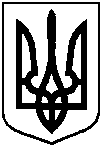 .від 28 березня 2018 року № 3199-МР            м. СумиПро стан виконання рішення Сумської міської ради від 21 грудня 2016 року                          № 1550-МР «Про міську цільову Програму з військово-патріотичного виховання молоді, сприяння організації призову громадян на строкову військову службу до Збройних Сил України та військовим формуванням, розташованим на території міста Суми, у проведенні заходів з оборони та мобілізації на 2017 рік»                  (зі змінами) 1.Начальник відділу з питань взаємодії з правоохоронними органами та оборонної роботиБрязкун Г.В.2.Заступник міського голови зпитань діяльності виконавчихорганів ради                                     Галицький М.О. Голова постійної комісії з питань законності, взаємодії з правоохоронними органами, запобігання та протидії корупції, місцевого самоврядування, регламенту, депутатської діяльності та етики, з питань майна комунальної власності та приватизації     Зименко О.В.Начальник правового управління     Чайченко О.В.4.Директор департаменту фінансів, економіки та інвестицій                      Липова С.А.6.Секретар Сумської міської ради                                                           Баранов А.В.